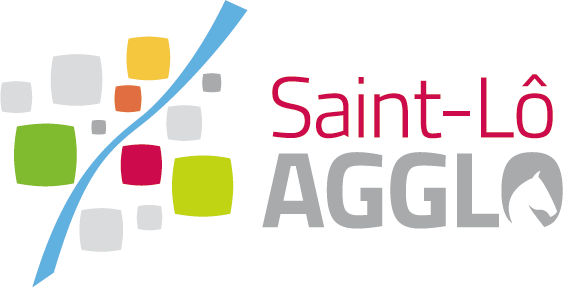 SAINT-LO AGGLO recherche un directeur du foyer jeune travailleur et de la vie étudiante (H/F)Cadre d’emploi des attachés Grades : attaché principal / attachéContexteSaint-Lô Agglo, établissement public de coopération intercommunale constitué de 61 communes, près de 80000 habitants, recherche un directeur (H/F) du foyer jeune travailleur (FJT) et de la vie étudiante.Membre du comité de direction du pôle enfance jeunesse & sport, en position de directeur du FJT et de la vie étudiante vous participez au projet éducatif social local en lien avec les directions petite enfance, enfance jeunesse, sport, et les acteurs publics et privés.Vous contribuez à la définition stratégique de la politique publique en matière de logement des jeunes, d'insertion des jeunes par le logement et de vie étudiante. Vous participez à sa mise en œuvre et à son évaluation.Vous pilotez, encadrez et organisez les services rattachés à votre direction.Vos missionsVotre rôle consistera à :Concevoir, piloter et évaluer les projets d’animation des établissements rattachés à sa direction (FJT et foyer soleil) ;Assurer, conformément au cadre réglementaire, l’exploitation des établissements rattachés à sa direc- tion ;Élaborer et exécuter le budget de la direction FJT vie étudiante en lien avec la direction des finances ;Participer en lien avec le service de la commande publique à la passation et à l'exécution des marchés publics ;Manager les ressources humaines de la direction FJT vie étudiante en lien avec la direction RH ;Élaborer les dossiers de demandes de subventions, auprès des partenaires institutionnels ;Effectuer une veille juridique sur l'organisation des activités d'hébergement.Votre profilTitulaire d’un diplôme supérieur dans le domaine de l’animation, management ou développement de projets ou DEJEPS et/ou expérience réussie dans des fonctions similaires ;Avoir une connaissance juridique, sociale et pédagogique de l’environnement des activités de l’animation et du logement ;Avoir une bonne connaissance de l’environnement des collectivités territoriales et de la comptabilité publique ;Titulaire du permis B ;Maîtrise des outils bureautiques et les méthodologies de projet ;Avoir le sens du service public ;Être force de proposition ;Être autonome, rigoureux, disponible ;Avoir des qualités d'écoute et d'observation ;Présenter de réelles aptitudes au travail collaboratif en mode projet.Vos conditions de travailStatut : Vous êtes titulaire de la fonction publique territoriale ou vous serez recruté par voie contractuelle : un CDD de droit public de 3 ans vous sera proposé (renouvelable et transformable en CDI après 6 ans de CDD).Temps de travail : 37h30 hebdomadaires avec 15j de RTT.Date prévue du recrutement : Dès que possible / 1er mars 2023.Votre candidatureCV et lettre de motivation à joindre à votre candidature en ligne en cliquant iciLe jury de recrutement se tiendra le jeudi 2 mars 2023 après-midi.